            ҠАРАР                                                                     ПОСТАНОВЛЕНИЕ                                                                                     «21»апрель  2023    йыл                   №  20               «21»апреля  2023    года   В соответствии с Федеральным законом от 25.12.2008 № 273-ФЗ «О противодействии коррупции», Федеральным законом от 02.03.2007 N 25-ФЗ «О муниципальной службе в Российской Федерации», Указом Президента Российской Федерации от 08.07.2013 № 613 «Вопросы противодействия коррупции», Законом Республики Башкортостан 16.07.2007 № 453-3 «О муниципальной службе в Республике Башкортостан», Указом Президента РБ от 20.01.2014 № УП-11 «Об утверждении Положения о порядке размещения сведений о доходах, расходах, об имуществе и обязательствах имущественного характера отдельных категорий лиц и членов их семей на официальных сайтах государственных органов Республики Башкортостан и государственных учреждений Республики Башкортостан и предоставления этих сведений средствам массовой информации для опубликования», Указом Президента РБ от 29.04.2014 N УП-108 «О требованиях к размещению и наполнению подразделов, посвященных вопросам противодействия коррупции, официальных сайтов государственных органов Республики Башкортостан» Администрация сельского поселения Акмурунский  сельсовет муниципального района Баймакский район Республики Башкортостан,ПОСТАНОВЛЯЕТ:1. 	Утвердить положение о порядке размещения сведений о доходах, расходах, об имуществе и обязательствах имущественного характера муниципальных служащих, их супруга (супругов) и несовершеннолетних детей на официальном сайте Администрации сельского поселения Акмурунский сельсовет муниципального района Баймакский район РБ, а также предоставления этих сведений общероссийским, республиканским и соответствующим муниципальным средствам массовой информации для опубликования (приложение 1).2.	Утвердить форму сведения о доходах, расходах, об имуществе и обязательствах имущественного характера муниципальных служащих их супруга (супругов) и несовершеннолетних детей (приложение 2).3.	Признать утратившим силу постановление Администрация сельского поселения Акмурунский  сельсовет муниципального района Баймакский район Республики Башкортостан от 03.11.2017.4. 	Настоящее Положение вступает в силу со дня его официального опубликования.5. 	Контроль за исполнением настоящего постановления оставляю за собой.Глава сельского посленияПриложение 1 к постановлению                    № 20 от 21.04.2023Порядок размещения сведений о доходах, расходах, об имуществе и обязательствах имущественного характера муниципальных служащих, их супруга (супругов) и несовершеннолетних детей на официальном сайте Администрации сельского поселения Акмурунский сельсовет муниципального района Баймакский район РБ, а также предоставления этих сведений общероссийским, республиканским и соответствующим муниципальным средствам массовой информации для опубликования 1. Настоящее Положение определяет порядок размещения сведений о доходах, расходах, об имуществе и обязательствах имущественного характера муниципальных служащих (далее - муниципальные служащие), их супруг (супругов) и несовершеннолетних детей (далее - сведения о доходах, расходах, об имуществе и обязательствах имущественного характера) на официальном сайте Администрации сельского поселения Акмурунский сельсовет муниципального района Баймакский район РБ, а также предоставления этих сведений общероссийским, республиканским и соответствующим муниципальным средствам массовой информации (далее - средства массовой информации) для опубликования в связи с их запросами.2. На официальном сайте Администрации сельского поселения Акмурунский сельсовет муниципального района Баймакский район РБ размещаются и средствам массовой информации предоставляются для опубликования следующие сведения о доходах, расходах, об имуществе и обязательствах имущественного характера:а) перечень объектов недвижимого имущества, принадлежащих муниципальному служащему, его супруге (супругу) и несовершеннолетним детям на праве собственности или находящихся в их пользовании, с указанием вида, площади и страны расположения каждого из них;б) перечень транспортных средств с указанием вида и марки, принадлежащих на праве собственности муниципальному служащему, его супруге (супругу) и несовершеннолетним детям;в) декларированный годовой доход муниципального служащего, его супруги (супруга) и несовершеннолетних детей;г) сведения об источниках получения средств, за счет которых муниципальным служащим, его супругой (супругом) и (или) несовершеннолетними детьми в течение календарного года, предшествующего году представления сведений (далее - отчетный период), совершены сделки по приобретению земельного участка, другого объекта недвижимого имущества, транспортного средства, ценных бумаг, акций (долей участия, паев в уставных (складочных) капиталах организаций), если общая сумма таких сделок превышает общий доход данного лица и его супруги (супруга) за три последних года, предшествующих отчетному периоду.е) о цифровых финансовых активах, цифровой валюте.2.1	Официальный сайт Администрации сельского поселения Акмурунский сельсовет муниципального района Баймакский район РБ в телекоммуникационной сети «Интернет» имеет адрес: http:// akmur-sp@yandex.ru_____________. 3. В размещаемых на официальных сайтах и предоставляемых средствам массовой информации для опубликования сведениях о доходах, расходах, об имуществе и обязательствах имущественного характера запрещается указывать:а) иные сведения (кроме указанных в пункте 2 настоящего Положения) о доходах, расходах муниципального служащего, его супруги (супруга) и несовершеннолетних детей, об имуществе, принадлежащем на праве собственности названным лицам, и об их обязательствах имущественного характера;б) персональные данные супруги (супруга), детей и иных членов семьи муниципального служащего;в) данные, позволяющие определить место жительства, почтовый адрес, телефон и иные индивидуальные средства коммуникации муниципального служащего, его супруги (супруга), детей и иных членов семьи;г) данные, позволяющие определить местонахождение объектов недвижимого имущества, принадлежащих муниципальному служащему, его супруге (супругу), детям, иным членам семьи на праве собственности или находящихся в их пользовании;д) информацию, отнесенную к государственной тайне или являющуюся конфиденциальной.4. Сведения о доходах, расходах, об имуществе и обязательствах имущественного характера, указанные в пункте 2 настоящего Положения, за весь период замещения муниципальным служащим должностей, замещение которых влечет за собой размещение его сведений о доходах, расходах, об имуществе и обязательствах имущественного характера, а также сведения о доходах, расходах, об имуществе и обязательствах имущественного характера его супруги (супруга) и несовершеннолетних детей находятся на официальном сайте того органа, в котором служащий замещает должность, и ежегодно обновляются в течение 14 рабочих дней со дня истечения срока, установленного для их подачи.5. Размещение на официальном сайте Администрации сельского поселения Акмурунский сельсовет муниципального района Баймакский район РБ сведений о доходах, об имуществе и обязательствах имущественного характера, указанных в пункте 2 настоящего Положения, обеспечивается Управляющий делами Администрации сельского поселения Акмурунский сельсовет муниципального района Баймакский район РБ.6. Управляющий делами Администрации сельского поселения Акмурунский сельсовет муниципального района Баймакский район РБ:а) в 3-дневный срок со дня поступления запроса от средства массовой информации сообщают о нем муниципальному служащему, в отношении которого поступил запрос;б) в 7-дневный срок со дня поступления запроса от средства массовой информации обеспечивают предоставление ему сведений, указанных в пункте 2 настоящего Положения, в том случае, если запрашиваемые сведения отсутствуют на официальном сайте.7. Управляющий делами Администрации сельского поселения Акмурунский сельсовет муниципального района Баймакский район РБ как ответственное лицо несет в соответствии с законодательством Российской Федерации ответственность за несоблюдение настоящего Положения, а также за разглашение сведений, отнесенных к государственной тайне или являющихся конфиденциальными.ФормаСведения о доходах, расходах, об имуществе и обязательствахимущественного характера за период с 1 января 20__ г.по 31 декабря 20__ г.--------------------------------<1> Сведения указываются, если общая сумма сделок по приобретению земельного участка, иного объекта недвижимого имущества, транспортного средства, ценных бумаг, долей участия, паев в уставных (складочных) капиталах организаций, цифровых финансовых активов, цифровой валюты превышает общий доход лица, замещающего государственную должность Республики Башкортостан, государственного гражданского служащего Республики Башкортостан и его супруги (супруга) за три последних года, предшествующих отчетному периоду.Башҡортостан республикаһЫБаймаҡ  районы муниципальРайонының  Аҡморон ауылСоветы ауыл билӘмӘҺе ХАкИМИӘТЕРЕСПУБЛИКА БАШКОРТОСТАНАДМИНИСТРАЦИЯ сельского поселения АКМУРУНСКИЙ  сельсовет муниципального района Баймакский районБашҡортостан республикаһЫБаймаҡ  районы муниципальРайонының  Аҡморон ауылСоветы ауыл билӘмӘҺе ХАкИМИӘТЕ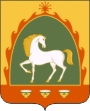 РЕСПУБЛИКА БАШКОРТОСТАНАДМИНИСТРАЦИЯ сельского поселения АКМУРУНСКИЙ  сельсовет муниципального района Баймакский район         453676, Башҡортостан Республикаһы, Баймаҡ районы,                             Аҡморон ауылы, Ленин урамы, 41                                  тел. 8(34751) 4-33-67         453676, Башҡортостан Республикаһы, Баймаҡ районы,                             Аҡморон ауылы, Ленин урамы, 41                                  тел. 8(34751) 4-33-67                   453676, Республика Башкортостан, Баймакский район,                             с.Акмурун,  ул. Ленина, 41                              тел. 8(34751) 4-33-67                   453676, Республика Башкортостан, Баймакский район,                             с.Акмурун,  ул. Ленина, 41                              тел. 8(34751) 4-33-67N п/пФамилия и инициалы лица, чьи сведения размещаютсяДолжностьОбъекты недвижимости, находящиеся в собственностиОбъекты недвижимости, находящиеся в собственностиОбъекты недвижимости, находящиеся в собственностиОбъекты недвижимости, находящиеся в собственностиОбъекты недвижимости, находящиеся в пользованииОбъекты недвижимости, находящиеся в пользованииОбъекты недвижимости, находящиеся в пользованииОбъекты недвижимости, находящиеся в пользованииТранспортные средства (вид, марка)Транспортные средства (вид, марка)Декларированный годовой доход (руб.)Сведения об источниках получения средств, за счет которых совершены сделки 1 (вид приобретенного имущества, источники)Сведения об источниках получения средств, за счет которых совершены сделки 1 (вид приобретенного имущества, источники)N п/пФамилия и инициалы лица, чьи сведения размещаютсяДолжностьвид объектавид собственностиплощадь (кв. м)страна расположениявид объектаплощадь (кв. м)страна расположения1.Супруг (супруга)Несовершеннолетний ребенок2.Супруг (супруга)Несовершеннолетний ребенок